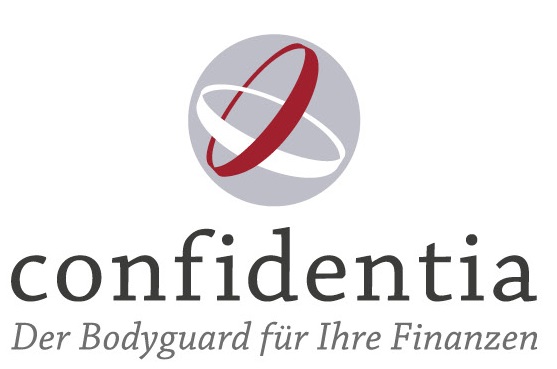 Inkassoanfrage für nicht titulierte ForderungenPer Fax: 0228-53968-23oder Per Mail: vertrieb@confidentia-inkasso.dean confidentia InkassoDroste-Hülshoff-Str. 553129 Bonn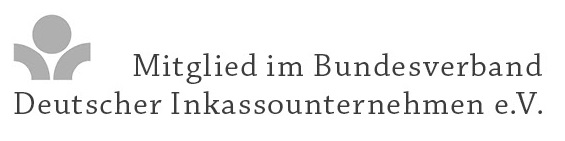 Angaben zur Forderung:Ort, Datum:						Stempel/Unterschrift:Grund der Forderung:Datum des Vertragsschlusses:Rechnung vom:Hauptforderung:Zinsen aus:                          seit:Prozentsatz:Mahnspesen:Datum der 1. Mahnung:Sonstiges:Ihre Kontaktdaten:(Firma/ Name, Vorname)Ansprechpartner:Straße, PLZ, Ort:Telefon:Telefax:E-Mail: